Pečiatka MŠ 						       Evidované pod číslom: .....................................Žiadosť o prijatie dieťaťa na predprimárne vzdelávanieMeno a priezvisko dieťaťa	……………………………………….......................................................................Dátum narodenia  ……………....……......... Miesto narodenia  .................................................................Rodné číslo ............................................ Národnosť	.............................................................................Adresa trvalého pobytu ....…………………….....……....................................  PSČ  ......................................Dieťa t. č. navštevuje MŠ  ………………...………….....……………....................................…..….........................Dieťa t. č. nenavštevuje MŠ     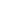 Meno a priezvisko matky ....................................…………….....…….………………………………………………......Adresa bydliska............. .....................…………........................................................................................Korešpondenčná adresa .......................................................................................................................Kontakt na účely komunikácie …………...……………......................./.........................................................(č. tel. / email)Meno a priezvisko otca  .....................................……………………………………………….....……………………......Adresa bydliska  ................................…………………………........................................................................Korešpondenčná adresa .......................................................................................................................Kontakt na účely komunikácie ………………………........................../.........................................................(č. tel. / email)Vyhlásenie zákonných zástupcov:Vyhlasujem, že údaje uvedené v žiadosti sú pravdivé a že som nezamlčal/-a žiadne závažné skutočnosti, ktoré by mohli ovplyvniť prijatie, resp. dochádzku môjho dieťaťa do materskej školy a beriem na vedomie, že v prípade zistenia nepravdivých informácií môže byť žiadosť o prijatie dieťaťa do materskej školy zamietnutá.  V prípade prijatia môjho dieťaťa do materskej školy sa zaväzujem, že budeme dodržiavať školský poriadok, riadne a včas uhrádzať mesačný príspevok na čiastočnú úhradu výdavkov materskej školy a príspevok za čiastočnú úhradu nákladov na stravovanie podľa  § 28 ods. 5 a 6 a § 140 ods. 9 a 10 zákona č. 245/2008 Z. z. o výchove a vzdelávaní (školský zákon) a o zmene a doplnení niektorých zákonov.Som si vedomý/-á, že v prípade závažného porušovania školského poriadku materskej školy a neuhradenia príspevku za stravovanie a pobyt dieťaťa v materskej škole môže riaditeľ/-ka materskej školy rozhodnúť po predchádzajúcom písomnom upozornení o predčasnom ukončení predprimárneho vzdelávania.   Súhlasím so spracovaním osobných údajov a beriem na vedomie poskytnuté informácie v súvislosti so spracovaním osobných údajov    (vyznačiť krížikom)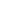 Súhlasím so spracovávaním mnou poskytnutých osobných údajov v tejto žiadosti a jej prílohe, pre účely prijatia dieťaťa na predprimárne vzdelávanie. Právnym základom spracúvania osobných údajov je osobitný zákon. Doba poskytnutia tohto súhlasu je 5 rokov. Poskytovanie osobných údajov je zákonnou požiadavkou. Osobné údaje sú spracúvané v súlade s § 11 ods. 6 zákona                 č. 245/2008 Z. z. o výchove a vzdelávaní (školský zákon) a o zmene a doplnení niektorých zákonov v znení neskorších predpisov pre potreby materskej školy. Prehlasujem, že údaje o mojej osobe, ktoré som v tejto žiadosti a v prílohe poskytol/poskytla, sú pravdivé. V Bratislave dňa  ……….........………………….					              ...........................................………………    ………..........................………................								   podpisy zákonných zástupcov Pozn. K žiadosti je potrebné priložiť potvrdenie o zdravotnom stave dieťaťa od všeobecného lekára pre deti a dorast Potvrdenie o zdravotnom stave dieťaťapodľa § 24 ods. 7 zákona NR SR č. 355/2007 Z. z. o ochrane, podpore a rozvoji verejného zdravia a o zmene a doplnení niektorých zákonov v znení neskorších predpisov a § 59 ods. 4 zákona                  č. 245/2008 Z. z. o výchove a vzdelávaní (školský zákon) a o zmene a doplnení niektorých zákonov v znení neskorších predpisov:Meno a priezvisko dieťaťa:  ......................................................................................................................Dieťa  absolvovalo          / neabsolvovalo  		povinné očkovanie.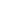 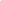 Dieťa  je spôsobilé          / nie je spôsobilé         	navštevovať materskú školu.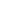 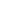 Alergie, druh a stupeň postihnutia, iné závažné problémy:.......................................................................................................................................................................................................................................................................................................................................................................................................................................................................................................................................V ......................................................... dňa .....................................................................................................................	  pečiatka a podpis všeobecného lekára pre deti a dorast